Karthikeyan DhanasekaranUSER EXPERIENCE DESIGNERUSABILITY ANALYST  from Human Factors International https://www.karthik.dhana.com      +1(856) 242-4217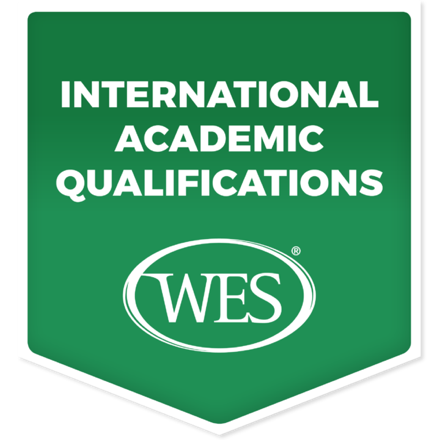 PROFILE
User Experience Architect with a combined experience in, User research, Usability testing, Interaction design, Visual design & Information Architecture & UX/UI patterns with close to 20 Years of experience. 
Usability Analyst from Human Factors International and having worked on various UX research methodologies such as In-person interviews, Usability testing, Card Sorting, Mind mapping, User journey maps and Touchpoints, Heuristic Evaluation, Cognitive walkthrough, Creating Personas and Scenarios, Defining Taxonomy & Task flow for Information Architecture, UX Design, Interaction design with a skillset of creating clickable prototypes using Axure RP 8.0 & 9.Former Member of the Interaction Design Foundation as a leader to evangelize User Experience.

Few of clienteles that he worked with include Google, Fedex, Finning Caterpillar, BNSF Railways, Sandisk, Lloyds Banking, Juniper, Xenex, Standard Chartered Bank and many more…SKILLS

EXPERIENCE
IFLOWSOFT INC (Nov 2019 – Till Date) , 
SENIOR ARCHITECT - USER EXPERIENCE CLIENT – Primero Edge (CyberSoft Inc) Houston, TX
ROLE : User Experience Lead – 2.0 PRODUCTSResponsible for Primeroedge 2.0 UX design vision, strategy, conceptualization & implementation for all their 12+ products suites Collaborate with product team & front-end development team to align the product requirements to satisfy business goal vs. user needs by performing user research, user interviews, surveys, contextual inquiries etc.Simplifying the user's journey & task flows Creating Wireframes, Lo- Hi fidelity mockups & Detailed Interaction designsResponsible to keep updating the UI/UX interaction pattern library Create designs adhering to ADA, SEC 508 & WCAG complianceMEDEANALYTICS INC (September 2018 – Nov 2018) , Emeryville, California 
PRINCIPAL - USER EXPERIENCE – PRODUCTS Responsible for the overall user experience vision for products MedeWorks & Mede Create Responsible for all the end to end UX design deliverables.Collaborate with multiple stakeholders such as product managers engineering team, & users to align the product requirements to satisfy business goal vs. user needs by performing user research, user interviews, surveys, contextual inquiries etc.Working in a co-located scrum teams both as embedded member & consulting member for different products.  Simplifying the user's journey & task flows Creating Wireframes, Lo- Hi fidelity mockups & Detailed Interaction designsPeer reviews within the UX team (junior designers & head design) to provide & get feedbacks for the designs created by me and other designers.Responsible to keep updating the UI/UX interaction pattern library Monitoring the clicks analytical tool on quarterly basis to coordinate meeting with the specific users to hear their feedbacks. Defined & Implementing ADA Compliance for MedeWorks SAAS Platform.HCL AMERICA INC (February 2015 – September 2018) , Washington, DC
SENIOR ARCHITECT - USER EXPERIENCE DESIGN
CLIENT – IFC WORLDBANK GROUPSUX architect working on the IPortal flagship product of IFC to Gathering requirements & implementing design artifactsCollaboratively defined the UX process, UI patterns, created pattern libraries, simplifying user & task flows and especially created and vetted the detailed interaction design for Iportal Loan modules Worked on the Design System for Iportal 2.0 Single point of contact for all the Loan product design requirements Co-ordinating with other designers in offshore team for detail designed reviews & delegate worksConducting User research & Competitive Analysis Performing User testing, Heuristic Audits & defining Information Architecture & Create Wireframes for Websites, Legacy modernization Web Applications & Mobile Apps. Create rapid Prototypes on the design thinking workshops. Create and define functional specifications, working with Business managers, IFC Functional teams, IFC Business Users, development managers and other HCL America teams.Define & Validate the high-level designs and ensuring accuracy and completeness of high-level designs against the business requirements.Develops UX strategies and makes recommendations in application and program design to make ongoing  improve Usability that support system flexibility and performance, scalability and security.Follow the IFC process of Design life cycle in validating Business scope and user needs. Analyze various cross platform applications to meet the integration expectationsHCL TECHNOLOGIES (March 2015 – February 2018)
PRACTICE LEAD - USER EXPERIENCE DESIGN

Worked with various major top-notch clients like Google, Microsoft, FedEx, BNSF Railways, Lloyds Banking Group and moreLeading the UX Coe APPS Division in Bangalore, IndiaSingle point of contact for user experience design principles, however it includes defining UX strategy, design solutions, Innovate proposals & solutions.Define User Experience Strategy & Governance Help setting up Co-Innovation Design Labs Requirement & Data GatheringConducting Quantitative & Qualitative Research & Competitive Analysis Performing User testing, Heuristic Audits & defining Information Architecture & Create Wireframes for Websites, Legacy modernization Web Applications & Mobile Apps. Rapid PrototypingCYBER GROUP INC (November 2013 – March 2015)
MANAGER - USER EXPERIENCE DESIGN
Worked in Cyber Groups Internal Products (Cloud ATTIQ & YINGIT Mobile App)& few Clients like Xenex, Monitronics inc, Tara Energy, Just Energy and more. Define User Experience Strategy & Protocols for all the projects & company useHeading the UX Design Team of 7 Members and UX Program Management & RecruitmentAligning Business Goal & User Goal to Define UX Strategy for the projectsDefine Persona & User Journey Conduct User Interviews & Card Sorting Evangelizing User Experience across the Company through Tech Talks & Town hall Meets.
Drove competitive user experience audits & usability research (user interviews, heuristic analysis, card sorting etc.)COLLABNET INC (September 2010 – October 2013) 
SENIOR USER EXPERIENCE ENGINEER(UEX)- PRODUCTS 
Responsible for the overall user experience vision for CollabNet’s cloud products. Led the design of the ALM application TeamForge, collaborating with product heads and plan execute new directions and UI.UX Product Owner for TeamForge 6.2Re-designed the look and feel of CollabNet TeamForge & ScrumWorks to adhere with the Collabnet’s cloud branding strategy.Designed new features such as Agile board, Planning Folders, Global Search and many more feature enhancements based on competitive analysis and users’ requirements & Conducting Design thinking sessions.Took the user experience of the TEAM FORGE to the next level by continuously evaluating & performing User research & Usability testing & Focus groups & Competitive analysisCreate user stories for new ux improvements and organize planning / review meetings for UX Scrum team.Defined Accessibility standards and compliance for Teamforge.DHYAN INFOTECH PVT LTD (August 2006 – September 2010)LEAD CREATIVE DESIGN - PRODUCTS

Redesigned and implemented existing user interface for Dhyan’s product Netman & Smartman ,to improve product usability & ExperienceAdvocated user-centered approaches and best practices within the engineering team and provided design feedback, Expert Reviews & Heuristics Evaluation.Simplified Navigation, Reduced Clicks & Cognitive Load by the defining Information Architecture.Conducting Usability Testing & Contextual Interviews.Introduced Mobile Design has a part of Innovation design sessions.VAYANA INDIA PVT LTD (September 2004 – June 2006)Formerly known as Solutionnet    
SYSTEMS ANALYST - UI DESIGNER - PRODUCTSJoined has a Trainee Designer Designed quite a number of ui designs for internet banking web applications.Created ui design for pocket pc applications for net banking and insurance products.KS SOFT SOLUTIONS (September 2000 – June 2003)
WEB DESIGNER Created website design & templates & print collaterals etc.
EDUCATIONBachelor of Computer Application – from University of Madras Diploma in Client Server Technology – APTECH Corporation – District SecondCertified Usability Analyst - HFI
AWARDSBest Innovation Award for Smart Device Controller App from IDF8 Spot Star Awards Engineer of the YearPROFILE
User Experience Architect with a combined experience in, User research, Usability testing, Interaction design, Visual design & Information Architecture & UX/UI patterns with close to 20 Years of experience. 
Usability Analyst from Human Factors International and having worked on various UX research methodologies such as In-person interviews, Usability testing, Card Sorting, Mind mapping, User journey maps and Touchpoints, Heuristic Evaluation, Cognitive walkthrough, Creating Personas and Scenarios, Defining Taxonomy & Task flow for Information Architecture, UX Design, Interaction design with a skillset of creating clickable prototypes using Axure RP 8.0 & 9.Former Member of the Interaction Design Foundation as a leader to evangelize User Experience.

Few of clienteles that he worked with include Google, Fedex, Finning Caterpillar, BNSF Railways, Sandisk, Lloyds Banking, Juniper, Xenex, Standard Chartered Bank and many more…SKILLS

EXPERIENCE
IFLOWSOFT INC (Nov 2019 – Till Date) , 
SENIOR ARCHITECT - USER EXPERIENCE CLIENT – Primero Edge (CyberSoft Inc) Houston, TX
ROLE : User Experience Lead – 2.0 PRODUCTSResponsible for Primeroedge 2.0 UX design vision, strategy, conceptualization & implementation for all their 12+ products suites Collaborate with product team & front-end development team to align the product requirements to satisfy business goal vs. user needs by performing user research, user interviews, surveys, contextual inquiries etc.Simplifying the user's journey & task flows Creating Wireframes, Lo- Hi fidelity mockups & Detailed Interaction designsResponsible to keep updating the UI/UX interaction pattern library Create designs adhering to ADA, SEC 508 & WCAG complianceMEDEANALYTICS INC (September 2018 – Nov 2018) , Emeryville, California 
PRINCIPAL - USER EXPERIENCE – PRODUCTS Responsible for the overall user experience vision for products MedeWorks & Mede Create Responsible for all the end to end UX design deliverables.Collaborate with multiple stakeholders such as product managers engineering team, & users to align the product requirements to satisfy business goal vs. user needs by performing user research, user interviews, surveys, contextual inquiries etc.Working in a co-located scrum teams both as embedded member & consulting member for different products.  Simplifying the user's journey & task flows Creating Wireframes, Lo- Hi fidelity mockups & Detailed Interaction designsPeer reviews within the UX team (junior designers & head design) to provide & get feedbacks for the designs created by me and other designers.Responsible to keep updating the UI/UX interaction pattern library Monitoring the clicks analytical tool on quarterly basis to coordinate meeting with the specific users to hear their feedbacks. Defined & Implementing ADA Compliance for MedeWorks SAAS Platform.HCL AMERICA INC (February 2015 – September 2018) , Washington, DC
SENIOR ARCHITECT - USER EXPERIENCE DESIGN
CLIENT – IFC WORLDBANK GROUPSUX architect working on the IPortal flagship product of IFC to Gathering requirements & implementing design artifactsCollaboratively defined the UX process, UI patterns, created pattern libraries, simplifying user & task flows and especially created and vetted the detailed interaction design for Iportal Loan modules Worked on the Design System for Iportal 2.0 Single point of contact for all the Loan product design requirements Co-ordinating with other designers in offshore team for detail designed reviews & delegate worksConducting User research & Competitive Analysis Performing User testing, Heuristic Audits & defining Information Architecture & Create Wireframes for Websites, Legacy modernization Web Applications & Mobile Apps. Create rapid Prototypes on the design thinking workshops. Create and define functional specifications, working with Business managers, IFC Functional teams, IFC Business Users, development managers and other HCL America teams.Define & Validate the high-level designs and ensuring accuracy and completeness of high-level designs against the business requirements.Develops UX strategies and makes recommendations in application and program design to make ongoing  improve Usability that support system flexibility and performance, scalability and security.Follow the IFC process of Design life cycle in validating Business scope and user needs. Analyze various cross platform applications to meet the integration expectationsHCL TECHNOLOGIES (March 2015 – February 2018)
PRACTICE LEAD - USER EXPERIENCE DESIGN

Worked with various major top-notch clients like Google, Microsoft, FedEx, BNSF Railways, Lloyds Banking Group and moreLeading the UX Coe APPS Division in Bangalore, IndiaSingle point of contact for user experience design principles, however it includes defining UX strategy, design solutions, Innovate proposals & solutions.Define User Experience Strategy & Governance Help setting up Co-Innovation Design Labs Requirement & Data GatheringConducting Quantitative & Qualitative Research & Competitive Analysis Performing User testing, Heuristic Audits & defining Information Architecture & Create Wireframes for Websites, Legacy modernization Web Applications & Mobile Apps. Rapid PrototypingCYBER GROUP INC (November 2013 – March 2015)
MANAGER - USER EXPERIENCE DESIGN
Worked in Cyber Groups Internal Products (Cloud ATTIQ & YINGIT Mobile App)& few Clients like Xenex, Monitronics inc, Tara Energy, Just Energy and more. Define User Experience Strategy & Protocols for all the projects & company useHeading the UX Design Team of 7 Members and UX Program Management & RecruitmentAligning Business Goal & User Goal to Define UX Strategy for the projectsDefine Persona & User Journey Conduct User Interviews & Card Sorting Evangelizing User Experience across the Company through Tech Talks & Town hall Meets.
Drove competitive user experience audits & usability research (user interviews, heuristic analysis, card sorting etc.)COLLABNET INC (September 2010 – October 2013) 
SENIOR USER EXPERIENCE ENGINEER(UEX)- PRODUCTS 
Responsible for the overall user experience vision for CollabNet’s cloud products. Led the design of the ALM application TeamForge, collaborating with product heads and plan execute new directions and UI.UX Product Owner for TeamForge 6.2Re-designed the look and feel of CollabNet TeamForge & ScrumWorks to adhere with the Collabnet’s cloud branding strategy.Designed new features such as Agile board, Planning Folders, Global Search and many more feature enhancements based on competitive analysis and users’ requirements & Conducting Design thinking sessions.Took the user experience of the TEAM FORGE to the next level by continuously evaluating & performing User research & Usability testing & Focus groups & Competitive analysisCreate user stories for new ux improvements and organize planning / review meetings for UX Scrum team.Defined Accessibility standards and compliance for Teamforge.DHYAN INFOTECH PVT LTD (August 2006 – September 2010)LEAD CREATIVE DESIGN - PRODUCTS

Redesigned and implemented existing user interface for Dhyan’s product Netman & Smartman ,to improve product usability & ExperienceAdvocated user-centered approaches and best practices within the engineering team and provided design feedback, Expert Reviews & Heuristics Evaluation.Simplified Navigation, Reduced Clicks & Cognitive Load by the defining Information Architecture.Conducting Usability Testing & Contextual Interviews.Introduced Mobile Design has a part of Innovation design sessions.VAYANA INDIA PVT LTD (September 2004 – June 2006)Formerly known as Solutionnet    
SYSTEMS ANALYST - UI DESIGNER - PRODUCTSJoined has a Trainee Designer Designed quite a number of ui designs for internet banking web applications.Created ui design for pocket pc applications for net banking and insurance products.KS SOFT SOLUTIONS (September 2000 – June 2003)
WEB DESIGNER Created website design & templates & print collaterals etc.
EDUCATIONBachelor of Computer Application – from University of Madras Diploma in Client Server Technology – APTECH Corporation – District SecondCertified Usability Analyst - HFI
AWARDSBest Innovation Award for Smart Device Controller App from IDF8 Spot Star Awards Engineer of the Year